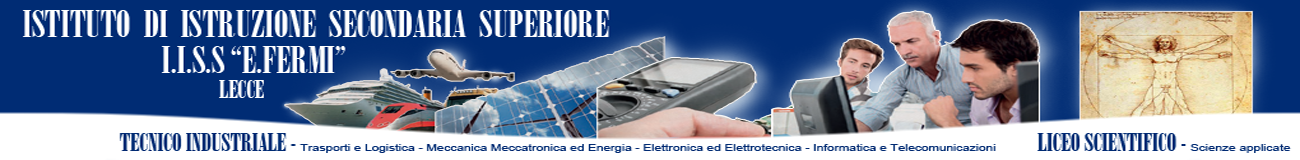 ANALISI DELLA SITUAZIONE DI PARTENZA1.A COMPOSIZIONE DELLA CLASSE1.B ANALISI DELLA SITUAZIONE DI PARTENZA - Profilo generale della classe …………………………………..1.C ANALISI DELLA SITUAZIONE DI PARTENZA - Profilo didattico della classe       L’analisi dei risultati delle prove d’ingresso, e/o degli interventi degli alunni e/o l’osservazione sistematica da parte degli insegnanti evidenziano un quadro complessivo così descritto:1.D   FASCE DI LIVELLO RELATIVAMENTE ALLA PREPARAZIONE IN INGRESSO(cancellare gli assi non di pertinenza )   PROGRAMMAZIONE2.A   QUADRO DEGLI OBIETTIVI DI COMPETENZA2.B   COMPETENZE DI BASE RICONDUCIBLI AGLI ASSI CULTURALI(cancellare quelli non di pertinenza)ASSE   DEI LINGUAGGIASSE MATEMATICOASSE STORICO-SOCIALEASSE SCIENTIFICO-TECNOLOGICO2.B   COMPETENZE SPECIFICHE DA RAGGIUNGERE NEL CORSO DEL SECONDO BIENNIOASSE______________________ (cancellare quelli non di pertinenza)ASSE   DEI LINGUAGGIASSE MATEMATICOASSE STORICO-SOCIALEASSE SCIENTIFICO-TECNOLOGICO2.C   OBIETTIVI COGNITIVO-FORMATIVI DISCIPLINARIIndicare gli obiettivi disciplinari specifici espressi in termini di Conoscenze, Abilità della disciplina di riferimento2.E CONTRIBUTO DISCIPLINARE A EVENTUALI MODULI E UDA MULTIDISCIPLINARI2.F   OBIETTIVI MINIMI Per gli obiettivi minimi si fa riferimento a quelli individuati nell’ambito dei Dipartimenti e dei Gruppo disciplinari.2.F CONTENUTIPer i contenuti attraverso cui raggiungere gli obiettivi disciplinari specifici si fa riferimento al Piano delle Unità Didattiche di Apprendimento (UDA Micro e Macro) elaborate all’interno di Dipartimenti e Gruppi disciplinari(il singolo docente potrà semplicemente far riferimento o potrà inserirle, se lo ritiene, a questo punto della programmazione)RACCORDI A LIVELLO METODOLOGICO-DIDATTICO CON IL P.T.O.F.L’attività didattica terrà conto di quanto stabilito dal C.d.D. nell’ambito del P.T.O.F., e della Programmazione del Consiglio di Classe, adeguandosi ai criteri metodologici stabiliti, adottandone i parametri valutativi, seguendo i criteri e le modalità fissate per quanto riguarda le attività di recupero, di approfondimento, di eccellenza, inoltre si collegherà ai progetti curriculari d’Istituto.3.A   ATTIVITA’ DI RECUPERODopo il primo quadrimestre per gli allievi insufficienti verranno attivati interventi di recupero immediati che potranno essere attuati attraverso:Recupero in itinerebrevi corsi pomeridianistudio individuale guidato dal docenteAll’intervento di recupero seguirà una prova per accertare il superamento o meno delle lacune. 3.B   ATTIVITA’ DI APPROFONDIMENTO/ECCELLENZA (indicare le attività inerenti la disciplina)3.C   AREA DELL’AMPLIAMENTO DELL’OFFERTA FORMATIVA           Progetti ed Attività integrative extracurricolari cui si intende far partecipare la classe       (Indicare con una X il campo di potenziamento inerente la disciplina)3.D   ALTRE ATTIVITA’ INTEGRATIVE ATTINENTI LA DISCIPLINA (indicare le attività inerenti la disciplina)4.   METODOLOGIE DIDATTICHE       Per il raggiungimento degli obiettivi prefissati, attraverso i contenuti indicati, si adotteranno i seguenti metodi: (indicare le voci che interessano o eventualmente integrare)5.  ATTREZZATURE E STRUMENTI DIDATTICI6.  VERIFICA E VALUTAZIONE 6.A TIPOLOGIA VERIFICHE          Le verifiche assumeranno tipologia diversificata. A parte il continuo feed-back che si cercherà, durante la normale attività didattica, per testare i livelli di comprensione e partecipazione, si farà ricorso, per la verifica formativa a:Per le Valutazioni sommative si ricorrerà a:Per quanto riguarda la frequenza le prove orali frontali saranno non meno di due per quadrimestre; anche le prove scritte collettive saranno non meno di due per quadrimestre.Il tempo di correzione delle prove scritto grafiche è fissato entro 15 giorni dalla data della verifica6.B VALUTAZIONEParametri valutativi     Per ogni prova si stabilirànno:gli obiettivi il cui raggiungimento si intende verificarei contenuti della verificala scala di valori in decimi (o rapportabile in decimi) e le condizioni che devono essere soddisfatte per raggiungere i valori massimo/minimo e quelli intermedi gli indici parametrici di valutazione per le prove strutturate Lecce, _______________                                                                               IL Docente                                                                                                        ___________________________IscrittiIscrittiRipetentiRipetentiTrasferimenti Trasferimenti MFMFMFLIVELLO  COMPORTAMENTALE (segnare con una X le voci interessate o eventualmente in %)LIVELLO  COMPORTAMENTALE (segnare con una X le voci interessate o eventualmente in %)LIVELLO  COMPORTAMENTALE (segnare con una X le voci interessate o eventualmente in %)LIVELLO  COMPORTAMENTALE (segnare con una X le voci interessate o eventualmente in %)LIVELLO  COMPORTAMENTALE (segnare con una X le voci interessate o eventualmente in %)LIVELLO  COMPORTAMENTALE (segnare con una X le voci interessate o eventualmente in %)LIVELLO  COMPORTAMENTALE (segnare con una X le voci interessate o eventualmente in %)LIVELLO  COMPORTAMENTALE (segnare con una X le voci interessate o eventualmente in %)LIVELLO  COMPORTAMENTALE (segnare con una X le voci interessate o eventualmente in %)LIVELLO  COMPORTAMENTALE (segnare con una X le voci interessate o eventualmente in %)LIVELLO  COMPORTAMENTALE (segnare con una X le voci interessate o eventualmente in %)LIVELLO  COMPORTAMENTALE (segnare con una X le voci interessate o eventualmente in %)LIVELLO  COMPORTAMENTALE (segnare con una X le voci interessate o eventualmente in %)DisciplinatoAttentoPartecipePartecipePartecipeMotivatoMotivatoMotivatoIndisciplinatoDistrattoPassivoPassivoPassivoDemotivatoDemotivatoDemotivatoRAPPORTI  INTERPERSONALI (segnare con una X le voci interessate o eventualmente in %)RAPPORTI  INTERPERSONALI (segnare con una X le voci interessate o eventualmente in %)RAPPORTI  INTERPERSONALI (segnare con una X le voci interessate o eventualmente in %)RAPPORTI  INTERPERSONALI (segnare con una X le voci interessate o eventualmente in %)RAPPORTI  INTERPERSONALI (segnare con una X le voci interessate o eventualmente in %)RAPPORTI  INTERPERSONALI (segnare con una X le voci interessate o eventualmente in %)RAPPORTI  INTERPERSONALI (segnare con una X le voci interessate o eventualmente in %)RAPPORTI  INTERPERSONALI (segnare con una X le voci interessate o eventualmente in %)RAPPORTI  INTERPERSONALI (segnare con una X le voci interessate o eventualmente in %)RAPPORTI  INTERPERSONALI (segnare con una X le voci interessate o eventualmente in %)RAPPORTI  INTERPERSONALI (segnare con una X le voci interessate o eventualmente in %)RAPPORTI  INTERPERSONALI (segnare con una X le voci interessate o eventualmente in %)RAPPORTI  INTERPERSONALI (segnare con una X le voci interessate o eventualmente in %)Disponibilità alla collaborazioneDisponibilità alla collaborazioneDisponibilità alla collaborazioneDisponibilità alla collaborazioneAltaAltaMediaMediaMediaBassaOsservanza delle regoleOsservanza delle regoleOsservanza delle regoleOsservanza delle regoleAltaAltaMediaMediaMediaBassaDisponibilità alla discussioneDisponibilità alla discussioneDisponibilità alla discussioneDisponibilità alla discussioneAltaAltaMediaMediaMediaBassaDisponibilità ad un rapporto equilibratoDisponibilità ad un rapporto equilibratoDisponibilità ad un rapporto equilibratoDisponibilità ad un rapporto equilibratoAltaAltaMediaMediaMediaBassaIMPEGNO (segnare con una X le voci interessate o eventualmente in %)IMPEGNO (segnare con una X le voci interessate o eventualmente in %)IMPEGNO (segnare con una X le voci interessate o eventualmente in %)IMPEGNO (segnare con una X le voci interessate o eventualmente in %)IMPEGNO (segnare con una X le voci interessate o eventualmente in %)IMPEGNO (segnare con una X le voci interessate o eventualmente in %)IMPEGNO (segnare con una X le voci interessate o eventualmente in %)IMPEGNO (segnare con una X le voci interessate o eventualmente in %)IMPEGNO (segnare con una X le voci interessate o eventualmente in %)IMPEGNO (segnare con una X le voci interessate o eventualmente in %)IMPEGNO (segnare con una X le voci interessate o eventualmente in %)DiligenteDiligenteCostanteCostanteEssenzialeEssenzialeSaltuarioSaltuarioScarsoScarsoPARTECIPAZIONE AL DIALOGO EDUCATIVO (segnare con una X o in % le voci interessate)PARTECIPAZIONE AL DIALOGO EDUCATIVO (segnare con una X o in % le voci interessate)PARTECIPAZIONE AL DIALOGO EDUCATIVO (segnare con una X o in % le voci interessate)PARTECIPAZIONE AL DIALOGO EDUCATIVO (segnare con una X o in % le voci interessate)PARTECIPAZIONE AL DIALOGO EDUCATIVO (segnare con una X o in % le voci interessate)PARTECIPAZIONE AL DIALOGO EDUCATIVO (segnare con una X o in % le voci interessate)PARTECIPAZIONE AL DIALOGO EDUCATIVO (segnare con una X o in % le voci interessate)PARTECIPAZIONE AL DIALOGO EDUCATIVO (segnare con una X o in % le voci interessate)PARTECIPAZIONE AL DIALOGO EDUCATIVO (segnare con una X o in % le voci interessate)PARTECIPAZIONE AL DIALOGO EDUCATIVO (segnare con una X o in % le voci interessate)PARTECIPAZIONE AL DIALOGO EDUCATIVO (segnare con una X o in % le voci interessate)ProduttivaAttivaAttivaDiscontinuaDiscontinuaPassivaDi disturboDi disturboTABELLA RIEPILOGATIVA DELLA CLASSE: ASSE DEI LINGUAGGITABELLA RIEPILOGATIVA DELLA CLASSE: ASSE DEI LINGUAGGITABELLA RIEPILOGATIVA DELLA CLASSE: ASSE DEI LINGUAGGITABELLA RIEPILOGATIVA DELLA CLASSE: ASSE DEI LINGUAGGITABELLA RIEPILOGATIVA DELLA CLASSE: ASSE DEI LINGUAGGITABELLA RIEPILOGATIVA DELLA CLASSE: ASSE DEI LINGUAGGIFASCIAALTAMEDIO ALTAMEDIAMEDIO BASSABASSAALUNNI       N°        N°       N°      N°      N° AZIONEPOTENZIAMENTOCONSOLIDAMENTOCONSOLIDAMENTORECUPERORECUPEROTABELLA RIEPILOGATIVA DELLA CLASSE:  ASSE MATEMATICOTABELLA RIEPILOGATIVA DELLA CLASSE:  ASSE MATEMATICOTABELLA RIEPILOGATIVA DELLA CLASSE:  ASSE MATEMATICOTABELLA RIEPILOGATIVA DELLA CLASSE:  ASSE MATEMATICOTABELLA RIEPILOGATIVA DELLA CLASSE:  ASSE MATEMATICOTABELLA RIEPILOGATIVA DELLA CLASSE:  ASSE MATEMATICOFASCIAALTAMEDIO ALTAMEDIAMEDIO BASSABASSAALUNNIN°N°N°N°N°AZIONEPOTENZIAMENTOCONSOLIDAMENTOCONSOLIDAMENTORECUPERORECUPEROTABELLA RIEPILOGATIVA DELLA CLASSE:  ASSE SCIENTIFICOTABELLA RIEPILOGATIVA DELLA CLASSE:  ASSE SCIENTIFICOTABELLA RIEPILOGATIVA DELLA CLASSE:  ASSE SCIENTIFICOTABELLA RIEPILOGATIVA DELLA CLASSE:  ASSE SCIENTIFICOTABELLA RIEPILOGATIVA DELLA CLASSE:  ASSE SCIENTIFICOTABELLA RIEPILOGATIVA DELLA CLASSE:  ASSE SCIENTIFICOFASCIAALTAMEDIO ALTAMEDIAMEDIO BASSABASSAALUNNI       N°        N°       N°      N°      N° AZIONEPOTENZIAMENTOCONSOLIDAMENTOCONSOLIDAMENTORECUPERORECUPEROTABELLA RIEPILOGATIVA DELLA CLASSE:  ASSE STORICO-SOCIALETABELLA RIEPILOGATIVA DELLA CLASSE:  ASSE STORICO-SOCIALETABELLA RIEPILOGATIVA DELLA CLASSE:  ASSE STORICO-SOCIALETABELLA RIEPILOGATIVA DELLA CLASSE:  ASSE STORICO-SOCIALETABELLA RIEPILOGATIVA DELLA CLASSE:  ASSE STORICO-SOCIALETABELLA RIEPILOGATIVA DELLA CLASSE:  ASSE STORICO-SOCIALEFASCIAALTAMEDIO ALTAMEDIAMEDIO BASSABASSAALUNNIN°N°N°N°N°AZIONEPOTENZIAMENTOCONSOLIDAMENTOCONSOLIDAMENTORECUPERORECUPEROOBIETTIVI COGNITIVI  TRASVERSALIGli studenti devono acquisire alla fine del secondo biennio tutte le competenze chiave di cittadinanza necessarie per un inserimento consapevole e responsabile nella realtà sociale, politica ed economica.Le competenze chiave di cittadinanza previste dal Documento Tecnico sono:imparare ad imparare, progettare, comunicare, collaborare e partecipare, agire in modo autonomo e responsabile, risolvere problemi, individuare collegamenti e relazioni, acquisire ed interpretare informazioni.I giovani possono acquisire tali competenze attraverso le conoscenze e abilità riferite a competenze di base riconducibili ai quattro assi culturali qui sotto riportate- Padronanza della lingua italiana come capacità di gestire la comunicazione orale, di leggere, comprendere ed interpretare testi di vario tipo e di produrre lavori scritti con molteplici finalità.- Padronanza di  una lingua straniera nella comprensione e produzione scritta e orale anche ai fini della mobilità di studio e di lavoro.- Capacità di stabilire collegamenti tra le culture locali, nazionali e internazionali sia in una prospettiva interculturale che ai fini della mobilità di studio e di lavoro.- Capacità di riconoscere i principali aspetti comunicativi, culturali e relazionali dell’espressività corporea.    - Capacità di fruire delle tecnologie della comunicazione e dell’informazione.- Capacità di utilizzare le tecniche e le procedure del calcolo aritmetico ed algebrico, di confrontare e analizzare figure geometriche, di individuare e risolvere problemi; di analizzare i dati e interpretarli, sviluppando deduzione e ragionamenti.- Capacità di utilizzare gli strumenti matematici, statistici e del calcolo delle probabilità per comprendere le discipline scientifiche e operare nel campo delle scienze applicate- Capacità di percepire gli eventi storici a livello locale, nazionale, europeo e mondiale sia nelle loro interconnessioni complesse sia in rapporto al presente.- Sviluppo dell’attitudine a problematizzare, a formulare domande e ipotesi interpretative, a collegare con altri ambiti disciplinari.Sviluppo di metodi, concetti e atteggiamenti indispensabili per porsi domande, osservare e comprendere il mondo naturale e quello delle attività umane e contribuire al loro sviluppo nel rispetto dell’ambiente e della persona. In questo campo assumono particolare rilievo l’apprendimento incentrato sulla esperienza e l’attività di laboratorio.Padroneggiare il patrimonio lessicale ed espressivo della lingua italiana secondo le esigenze comunicative nei vari contesti sociali, culturali, scientifici, economici, tecnologici.Riconoscere le linee essenziali della storia delle idee, della cultura, della letteratura, delle arti e orientarsi agevolmente fra testi e autori fondamentali, con riferimento soprattutto a tematiche di tipo scientifico, tecnologico ed economico.Stabilire collegamenti tra le tradizioni culturali locali, nazionali ed internazionali sia in una prospettiva interculturale sia ai fini della mobilità di studio e di lavoro.Riconoscere il valore e le potenzialità dei beni artistici e ambientali, per una loro corretta fruizione e valorizzazione.Utilizzare i linguaggi settoriali della lingua inglese per interagire in diversi ambiti e contesti di studio e di lavoro.Riconoscere i principali aspetti comunicativi, culturali e relazionali dell’espressività corporea ed esercitare in modo efficace la pratica sportiva per il benessere individuale e collettivo.Individuare ed utilizzare le attuali forme  di comunicazione multimediale, anche con riferimento alle strategie espressive e agli strumenti tecnici della comunicazione in rete.Padroneggiare il linguaggio formale e i procedimenti dimostrativi della matematica. Possedere gli strumenti matematici, statistici e del calcolo delle probabilità necessari per la comprensione delle discipline scientifiche e per poter operare nel campo delle scienze applicate.Utilizzare il linguaggio e i metodi propri della matematica per organizzare e valutare adeguatamente informazioni qualitative e quantitative.Utilizzare le strategie del pensiero razionale negli aspetti dialettici e algoritmici per affrontare situazioni problematiche, elaborando opportune soluzioni.Utilizzare le reti e gli strumenti informatici nelle attività di studio, ricerca e approfondimento disciplinare.Collocare il pensiero matematico e scientifico nei grandi temi dello sviluppo della storia delle idee, della cultura, delle scoperte scientifiche e delle invenzioni tecnologiche.Agire in base ad un sistema di valori, coerenti con i principi della Costituzione, a partire dai quali saper valutare fatti e ispirare i propri comportamenti personali e sociali.Stabilire collegamenti tra le tradizioni culturali locali, nazionali ed internazionali sia in prospettiva interculturale sia ai fini della mobilità di studio e di lavoro.Analizzare criticamente il contributo apportato dalla scienza e dalla tecnologia allo sviluppo dei saperi e dei valori, al cambiamento delle condizioni di vita e dei modi di fruizione culturale.Riconoscere l’interdipendenza tra fenomeni economici, sociali, istituzionali, culturali e la loro dimensione locale / globale.Individuare le interdipendenze tra scienza, economia e tecnologia e le conseguenti modificazioni intervenute, nel corso della storia, nei settori di riferimento e nei diversi contesti, locali e globali.Utilizzare modelli appropriati per investigare su fenomeni e interpretare dati sperimentali.Utilizzare, in contesti di ricerca applicata, procedure e tecniche per trovare soluzioni innovative e migliorative, in relazione ai campi di propria competenza.Orientarsi nelle dinamiche dello sviluppo scientifico e tecnologico, anche con l’utilizzo di appropriate tecniche di indagine.Orientarsi nella normativa che disciplina i processi produttivi del settore di riferimento, con particolare attenzione sia alla sicurezza sui luoghi di vita e di lavoro sia alla tutela dell’ambiente e del territorio.(DISCIPLINA)(DISCIPLINA)Conoscenze ….………….……Abilità……….………………..……..1)  TITOLO: 1)  TITOLO: 1)  TITOLO: 1)  TITOLO: DISCIPLINE COINVOLTECOMPETENZE ATTIVATE(disciplinari – per asse – di cittadinanza)ATTIVITA’ PREVISTETEMPIATTIVITA’Numero studenti coinvoltiEs. Olimpiadi  nazionali della Fisica……….………………CAMPI DI POTENZIAMENTOCAMPI DI POTENZIAMENTOPROGETTINumero studenti coinvoltiLINGUISTICOSCIENTIFICOLABORATORIALESOCIO-ECONOMICOUMANISTICOMOTORIODurante il corso dell’anno scolastico si effettueranno le seguenti attività (indicare le voci che interessano ed eventualmente specificare):Durante il corso dell’anno scolastico si effettueranno le seguenti attività (indicare le voci che interessano ed eventualmente specificare):Visite di istruzioneViaggi di istruzioneRappresentazioni teatraliRappresentazioni musicaliSpettacoli cinematograficiConferenzeMostreEventi culturaliAttività di orientamentoVisite aziendaliStage aziendaliAltro:METODI PRIVILEGIATIMETODI PRIVILEGIATILezione frontaleLezione dialogataLezione cooperativaMetodo induttivo e deduttivoScoperta guidataLavori di gruppoLavoro individualeProblem solvingBrain stormingElaborazione di mappe concettualiAnalisi dei casiAttività di laboratorioApprendimento cooperativoAltro:Libri di testo e dizionariRiviste specializzateAppunti e dispenseVideo/audio cassetteCdromPersonal computerNavigazione in internetPalestraFotoriproduttoreLaboratori Altro:TestInterrogazioni breviLezione dialogataRelazioni di laboratorioCompiti assegnatiPartecipazione all’attività didatticaSondaggi a dialogoRisposte dal bancoLavori di gruppoAltro:Prove scritteProve strutturate e semistrutturateColloqui oraliLavori di ricercaElaborati di progetto individuali o di gruppoProduzione di materiali multimedialiAltro: